المقرر الذي اعتمده مؤتمر الأطراف في اتفاقية ميناماتا بشأن الزئبق في اجتماعه الثانيالمقرر ا م-٢/12: معلومات مستكملة عن ميزانية عام ٢٠١٩إن مؤتمر الأطراف،إذ يشير إلى المقرر ا م-1/15 بشأن برنامج عمل الأمانة والميزانية المقترحة لفترة السنتين ٢٠١٨-2019،وإذ يرحب بالمساهمة السنوية التي قدمتها سويسرا، البلد المضيف للأمانة، والتي بلغت ١ مليون فرنك سويسري، وزعت بنسبة ٦٠ في المائة إلى الصندوق الاستئماني العام و٤٠ في المائة إلى الصندوق الاستئماني الخاص مع تحديد أولوية استخدامها لغرض دعم مشاركة ممثلي البلدان النامية في اجتماعات مؤتمر الأطراف،وإذ يحيط علماً بالمساهمات التي دفعتها الأطراف إلى الصندوق الاستئماني العام،وإذ يلاحظ أن احتياطي رأس المال العامل الكامل للاتفاقية في الصندوق الاستئماني العام قد أنشئ في عام 2018،وإذ يعترف مع التقدير بالمساهمات والتعهدات المالية التي قدمها الاتحاد الأوروبي والسويد وسويسرا وفرنسا والفلبين وفنلندا والنرويج والنمسا واليابان إلى الصندوق الاستئماني الخاص،وإذ يعترف أيضاً مع التقدير بالمساهمات والتعهدات المالية التي قدمتها ألمانيا والدانمرك والسويد وسويسرا والمملكة المتحدة لبريطانيا العظمى وأيرلندا الشمالية والنرويج والنمسا وهولندا والولايات المتحدة الأمريكية إلى الصندوق الاستئماني المحدد،وإذ يشير إلى طلبه إلى الأمين التنفيذي في المقرر ا م-١/١٥، لإعداد ميزانية لفترة السنتين 2020-2021 لينظر فيها مؤتمر الأطراف في اجتماعه الثالث في العام 2019.أولاًالصندوق الاستئماني العام لاتفاقية ميناماتا بشأن الزئبقيحيط علماً بالمعلومات المستكملة التي قدمها الأمين التنفيذي عن أنشطة العام 2018 والنفقات المتوقعة للعام 2018 من خلال الصندوق الاستئماني العام، على النحو الوارد في مذكرة الأمانة بشأن برنامج العمل والميزانية لفترة السنتين ٢٠١٨-٢٠١٩()، وكذلك بالتقرير عن أنشطة الأمانة في العام ٢٠١٨()، ويحيط علماً أيضاً بتحديث تقديرات التكاليف المقترحة للميزانية المعتمدة لعام ٢٠١٩ وبالمعلومات الإضافية المقدمة في صحائف وقائع أنشطة برنامج العمل والميزانية()؛يشجع الأمينة التنفيذية، عند الاقتضاء، على الاستفادة من الرصيد النقدي المتاح في الصندوق الاستئماني العام في عام ٢٠١٩، بمبلغ لا يفوق الموارد المتاحة من الميزانية لتغطية تكاليف الموظفين، شريطة عدم انخفاض الرصيد النقدي إلى أقل من احتياطي رأس المال العامل، لتعزيز التنفيذ المبكر والفعال للاتفاقية، بما في ذلك عن طريق تبادل خدمات الأمانة ذات الصلة مع اتفاقيات بازل وروتردام واستكهولم، التي يقوم بها المدير التنفيذي لبرنامج الأمم المتحدة للبيئة حسب الاقتضاء وتمشياً مع المقرر ا م-٢/٧؛يعتمد تحديث ميزانية الصندوق الاستئماني العام لعام ٢٠١٩ البالغة 374 080 4 دولاراً من دولارات الولايات المتحدة؛يأذن للأمينة التنفيذية بأن تسحب من الفائض المتاح للصندوق الاستئماني العام مبلغ ٣٠٠ ٢٣٧ دولار من دولارات الولايات المتحدة في عام 2019؛يعتمد الجدول الإرشادي للاشتراكات المقررة لتوزيع النفقات للعام 2019، على النحو الوارد في الجدول 2 من هذا المقرَّر، ويأذن للأمينة التنفيذية، وفقاً للنظام المالي والقواعد المالية للأمم المتحدة، بتعديل الجدول ليشمل جميع الأطراف التي تدخل الاتفاقية حيِّز النفاذ بالنسبة لها بحلول 1 كانون الثاني/يناير 2019؛يشير إلى أن من المنتظر أن تدفع المساهمات إلى الصندوق الاستئماني العام بحلول ١ كانون الثاني/يناير من السنة التي تدرج فيها تلك المساهمات في الميزانية، ويطلب إلى الأطراف أن تسدد اشتراكاتها فوراً وبالكامل لتمكين الأمانة من الاضطلاع بعملها؛ثانياًالصندوق الاستئماني الخاص لاتفاقية ميناماتا بشأن الزئبقيحيط علماً بالمعلومات المستكملة التي قدمها الأمين التنفيذي عن أنشطة العام 2018 والنفقات المتوقعة للعام 2018 من خلال الصندوق الاستئماني الخاص، على النحو الوارد في مذكرة الأمانة بشأن برنامج العمل والميزانية لفترة السنتين ٢٠١٨-٢٠١٩، وكذلك بالتقرير عن أنشطة الأمانة في العام ٢٠١٨، ويحيط علماً أيضاً بتحديث تقديرات التكاليف المقترحة لميزانية العام ٢٠١٩ وبالمعلومات الإضافية المقدمة في صفيحة تفاصيل برنامج العمل والميزانية؛يحيط علماً أيضاً بتحديث ميزانية الصندوق الاستئماني الخاص لعام ٢٠١٩ بمبلغ 890 014 4 دولاراً من دولارات الولايات المتحدة؛يطلب إلى الأطراف، ويدعو غير الأطراف في الاتفاقية والجهات الأخرى القادرة على القيام بذلك، إلى المساهمة في الصندوق الاستئماني الخاص لدعم أنشطة بناء القدرات والمساعدة التقنية لأمانة الاتفاقية وفقاً للمادة ١٤ من الاتفاقية؛يدعو الأطراف وغير الأطراف في الاتفاقية والجهات الأخرى القادرة إلى تقديم مساهمات مخصصة إلى الصندوق الاستئماني الخاص، من أجل دعم مشاركة ممثلي البلدان النامية والبلدان التي تمر اقتصاداتها بمرحلة انتقالية في اجتماعات مؤتمر الأطراف وهيئاته الفرعية؛ثالثاًالصندوق الاستئماني المحدد لاتفاقية ميناماتا بشأن الزئبقيحيط علماً بالتقرير الشامل عن البرنامج الدولي المحدد لدعم بناء القدرات والمساعدة التقنية وعن الصندوق الاستئماني المحدد لتلك الأنشطة()؛يدعو الأطراف وغير الأطراف في الاتفاقية وغيرها من الجهات القادرة على القيام بذلك، إلى المساهمة في الصندوق الاستئماني المحدد من أجل دعم أنشطة بناء القدرات والمساعدة التقنية وفقاً للمادة 13 من الاتفاقية؛رابعاًالأعمال التحضيرية لفترة السنتين 2020-2021يطلب إلى الأمين التنفيذي أن يعد ميزانية لفترة السنتين 2020-2021 لكي ينظر فيها مؤتمر الأطراف في اجتماعه الثالث، في عام 2019، مع توضيح المبادئ الرئيسية، والافتراضات، والاستراتيجية البرنامجية التي تستند إليها الميزانية، وعرض النفقات لفترة السنتين المعنية في شكل برنامجي ومصنفةً حسب أنشطة الميزانية، على أن يدعم كل نشاط بصحيفة وقائع للنشاط المدرج في الميزانية؛يطلب أيضاً إلى الأمين التنفيذي، عند إعداد الميزانيات وبرنامج العمل لفترة السنتين
٢٠٢٠-٢٠٢١، أن يقدم سيناريوهين:(أ)	سيناريو يبقي على الميزانية التشغيلية عند مستوى عام 2019 بالأرقام الاسمية؛(ب)	سيناريو يعكس التغييرات التي يتعين إدخالها على السيناريو المذكور أعلاه لكي يلبي الاحتياجات والتكاليف المتوقعة أو الوفورات المتصلة بها؛يطلب كذلك إلى الأمين التنفيذي أن يأخذ في الاعتبار عند إعداد برنامج العمل والميزانية للفترة ٢٠٢٠-٢٠٢١ ترتيبات تبادل الخدمات ذات الصلة والمقترحات العملية التي قدمها المدير التنفيذي لبرنامج الأمم المتحدة للبيئة بهدف أداء خدمات الأمانة إلى اتفاقية ميناماتا، والتي أعدت بالاشتراك مع الأمين التنفيذي لاتفاقية ميناماتا وبدعم من الأمين التنفيذي لاتفاقيتي بازل واستكهولم وجزء اتفاقية روتردام التابع لبرنامج الأمم المتحدة للبيئة، بشأن إطار مستقر لتبادل الخدمات ذات الصلة عملاً بالفقرة ٢ من المقرر ا م-٢/٧؛يشير إلى الفقرة 7 من المادة ٥ من النظام المالي، ويطلب إلى الأمين التنفيذي الإقرار على الفور باستلام جميع التبرعات المعلنة والمساهمات وإخطار الأطراف بذلك عن طريق نشره على الموقع الشبكي للاتفاقية معلومات مستكملة عن حالة التعهدات المالية والمساهمات المدفوعة، ويطلب أيضاً إلى الأمين التنفيذي تقديم معلومات مفصلة ومستكملة عن الإيرادات والنفقات الفعلية للصناديق الاستئمانية الثلاثة؛يشدد على ضرورة التأكد من أن مقترحات الميزانيات واقعية وتمثل الأولويات المتفق عليها لجميع الأطراف من أجل المساعدة على ضمان استدامة واستقرار الصندوق والرصيد النقدي، بما في ذلك الاشتراكات؛الجدول ١ميزانية الصندوق الاستئماني العام والصندوق الاستئماني الخاص لعام 2019 التي استكملها مؤتمر الأطراف في اجتماعه الثاني(بدولارات الولايات المتحدة)الجدول 2جدول الاشتراكات في الصندوق الاستئماني العام لمساهمات عام 2019(أ)(بدولارات الولايات المتحدة)(أ)  يستند جدول المساهمات هذا إلى قائمة الأطراف في الاتفاقية بحلول 1 كانون الثاني/يناير 2019.(ب)  تشمل مساهمة البلد المضيف سويسرا مساهمات البلد في الصندوق الاستئماني العام التي ترد هنا للعلم.مرفق المقرر ا م-2/12المخطط التنظيمي لأمانة اتفاقية ميناماتا بشأن الزئبقMCالأمم المتحدةالأمم المتحدةUNEP/MC/COP.2/Dec.12Distr.: General6 December 2018ArabicOriginal: Englishبرنامج الأممالمتحدة للبيئة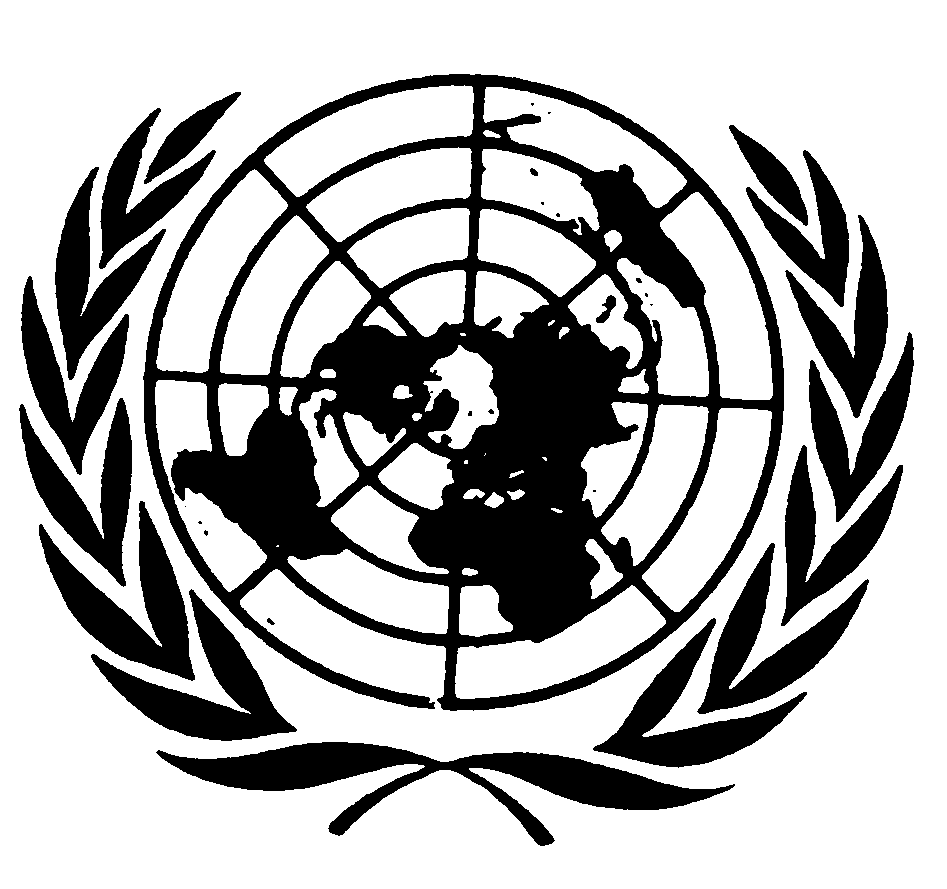 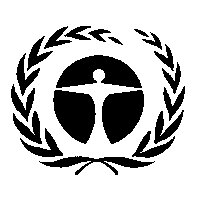 مؤتمر الأطراف في اتفاقية ميناماتا بشأن الزئبقالاجتماع الثانيجنيف، 19-23 تشرين الثاني/نوفمبر 2018مؤتمر الأطراف في اتفاقية ميناماتا بشأن الزئبقالاجتماع الثانيجنيف، 19-23 تشرين الثاني/نوفمبر 2018الميزانية المعتمدة لعام ٢٠١٩ من جانب مؤتمر الأطراف في اجتماعه الأولالميزانية المعتمدة لعام ٢٠١٩ من جانب مؤتمر الأطراف في اجتماعه الأولالميزانية المعتمدة المستكملة لعام ٢٠١٩ من جانب مؤتمر الأطراف في اجتماعه الثانيالميزانية المعتمدة المستكملة لعام ٢٠١٩ من جانب مؤتمر الأطراف في اجتماعه الثانيالصندوق الاستئماني العامالصندوق الاستئماني الخاصالصندوق الاستئماني العامالصندوق الاستئماني الخاصألف- المؤتمرات والاجتماعاتألف- المؤتمرات والاجتماعاتألف- المؤتمرات والاجتماعاتألف- المؤتمرات والاجتماعاتألف- المؤتمرات والاجتماعاتألف- المؤتمرات والاجتماعات١- الاجتماع الثاني لمؤتمر الأطراف١- الاجتماع الثاني لمؤتمر الأطراف١- الاجتماع الثاني لمؤتمر الأطراف١- الاجتماع الثاني لمؤتمر الأطراف١- الاجتماع الثاني لمؤتمر الأطراف١- الاجتماع الثاني لمؤتمر الأطراف١-١ الاجتماع الثاني١-١ الاجتماع الثاني----١-٢ الاجتماعات التحضيرية الإقليمية١-٢ الاجتماعات التحضيرية الإقليمية ----١-٣ أفرقة الخبراء المحددة الوقت العاملة فيما بين الدورات المكلفة من جانب مؤتمر الأطراف في اجتماعيه الأول والثاني ١-٣ أفرقة الخبراء المحددة الوقت العاملة فيما بين الدورات المكلفة من جانب مؤتمر الأطراف في اجتماعيه الأول والثاني ٠٠٠ ١٠٥ - --فريق الخبراء المعني بتقييم الفعاليةفريق الخبراء المعني بتقييم الفعالية-٠٠٠ ٨٥-فريق الخبراء المعني بنفايات الزئبقفريق الخبراء المعني بنفايات الزئبق٠٠٠ ٨٥-المجموع الفرعيالمجموع الفرعي٠٠٠ ١٠٥- ٠٠٠ ١٧٠٢- الاجتماع الثالث لمؤتمر الأطراف٢- الاجتماع الثالث لمؤتمر الأطراف٢- الاجتماع الثالث لمؤتمر الأطراف٢- الاجتماع الثالث لمؤتمر الأطراف٢- الاجتماع الثالث لمؤتمر الأطراف٢- الاجتماع الثالث لمؤتمر الأطراف٢-١- الاجتماع الثالث٢-١- الاجتماع الثالث٠٠٠ ٨٤٠ ٠٠٠ ٦٤٠ ٠٠٠ ٨٤٠٠٠٠ ٦٤٠ ٢-2- الاجتماعات التحضيرية الإقليمية٢-2- الاجتماعات التحضيرية الإقليمية- ٠٠٠ ٥٣٥ -٠٠٠ ٥٣٥ المجموع الفرعيالمجموع الفرعي٠٠٠ ٨٤٠٠٠٠ ١٧٥ ١٠٠٠ ٨٤٠٠٠٠ ١٧٥ ١٠٠٠ ١٧٥ ١٣- مكتب مؤتمر الأطراف٣- مكتب مؤتمر الأطراف٣- مكتب مؤتمر الأطراف٣- مكتب مؤتمر الأطراف٣- مكتب مؤتمر الأطراف٣- مكتب مؤتمر الأطراف٣-١- اجتماعات المكتب٣-١- اجتماعات المكتب٠٠٠ ٢٥ - ٠٠٠ ٥٠ -المجموع الفرعيالمجموع الفرعي٠٠٠ ٢٥- ٠٠٠ ٥٠-٤- لجنة التنفيذ والامتثال٤- لجنة التنفيذ والامتثال٤- لجنة التنفيذ والامتثال٤- لجنة التنفيذ والامتثال٤- لجنة التنفيذ والامتثال٤- لجنة التنفيذ والامتثال٤-١- اجتماع اللجنة ٤-١- اجتماع اللجنة ٠٠٠ ٣٠ - ٠٠٠ ٣٠ -التكاليف المرتبطة بالأعمال التي حددتها اللجنة، مثل ترجمة الطلبات والترجمة الشفوية في الاجتماع، إذا اقتضى الأمر التكاليف المرتبطة بالأعمال التي حددتها اللجنة، مثل ترجمة الطلبات والترجمة الشفوية في الاجتماع، إذا اقتضى الأمر --٠٠٠ ٢٠-المجموع الفرعيالمجموع الفرعي٠٠٠ ٣٠ - ٠٠٠ ٥٠ -المجموع (ألف)المجموع (ألف)٠٠٠ ٠٠٠ ١٠٠٠ ١٧٥ ١٠٠٠ ١١٠ ١٠٠٠ ١٧٥ ١باء- بناء القدرات والمساعدة التقنيةباء- بناء القدرات والمساعدة التقنيةباء- بناء القدرات والمساعدة التقنيةباء- بناء القدرات والمساعدة التقنيةباء- بناء القدرات والمساعدة التقنيةباء- بناء القدرات والمساعدة التقنية٥- برنامج اتفاقية ميناماتا لبناء القدرات والمساعدة التقنية٥- برنامج اتفاقية ميناماتا لبناء القدرات والمساعدة التقنية٥- برنامج اتفاقية ميناماتا لبناء القدرات والمساعدة التقنية٥- برنامج اتفاقية ميناماتا لبناء القدرات والمساعدة التقنية٥- برنامج اتفاقية ميناماتا لبناء القدرات والمساعدة التقنية٥- برنامج اتفاقية ميناماتا لبناء القدرات والمساعدة التقنية٥-١ الأنشطة الشاملة٥-١ الأنشطة الشاملة- ٠٠٠ ٣٦٠ -٠٠٠ ٣٦٠٥-٢ تقييم الأثر٥-٢ تقييم الأثر --  -- ٥-٣ الأدوات والمنهجيات٥-٣ الأدوات والمنهجيات -٠٠٠ ٦٠ -٠٠٠ ٦٠٥-٤ تقييم الاحتياجات٥-٤ تقييم الاحتياجات - - -- ٥-٥ أنشطة محددة لتنمية القدرات ٥-٥ أنشطة محددة لتنمية القدرات  -٠٠٠ ٦٠٠  -٠٠٠ ٦٠٠ ٥-٦ أنشطة بناء القدرات عند الطلب٥-٦ أنشطة بناء القدرات عند الطلب -٠٠٠ ٩٦٠  -٠٠٠ ٩٦٠ المجموع (باء)المجموع (باء) -٠٠٠ ٩٨٠ ١  -٠٠٠ ٩٨٠ ١ جيم- الأنشطة العلمية والتقنيةجيم- الأنشطة العلمية والتقنيةجيم- الأنشطة العلمية والتقنيةجيم- الأنشطة العلمية والتقنيةجيم- الأنشطة العلمية والتقنيةجيم- الأنشطة العلمية والتقنية٦- الدعم العلمي للدول الأطراف في اتفاقية ميناماتا٦- الدعم العلمي للدول الأطراف في اتفاقية ميناماتا٦- الدعم العلمي للدول الأطراف في اتفاقية ميناماتا٦- الدعم العلمي للدول الأطراف في اتفاقية ميناماتا٦- الدعم العلمي للدول الأطراف في اتفاقية ميناماتا٦- الدعم العلمي للدول الأطراف في اتفاقية ميناماتا٦-١ الدعم العلمي للدول الأطراف في الاتفاقية٦-١ الدعم العلمي للدول الأطراف في الاتفاقية --  -٠٠٠ ٢٣٨ الخدمات الاستشارية اللازمة لدعم العمل بشأن المواقع الملوثةالخدمات الاستشارية اللازمة لدعم العمل بشأن المواقع الملوثة---٠٠٠ ١٠المجموع الفرعيالمجموع الفرعي - -- ٠٠٠ ٢٤٨ ٧- تقييم الفعالية وخطة الرصد العالمية٧- تقييم الفعالية وخطة الرصد العالمية٧- تقييم الفعالية وخطة الرصد العالمية٧- تقييم الفعالية وخطة الرصد العالمية٧- تقييم الفعالية وخطة الرصد العالمية٧- تقييم الفعالية وخطة الرصد العالمية٧-١ تقييم الفعالية وخطة الرصد العالمية٧-١ تقييم الفعالية وخطة الرصد العالمية-  -- - المجموع الفرعيالمجموع الفرعي-  -- - ٨- تقديم التقارير الوطنية في إطار اتفاقية ميناماتا٨- تقديم التقارير الوطنية في إطار اتفاقية ميناماتا٨- تقديم التقارير الوطنية في إطار اتفاقية ميناماتا٨- تقديم التقارير الوطنية في إطار اتفاقية ميناماتا٨- تقديم التقارير الوطنية في إطار اتفاقية ميناماتا٨- تقديم التقارير الوطنية في إطار اتفاقية ميناماتا٨-١ تقديم التقارير الوطنية في إطار اتفاقية ميناماتا٨-١ تقديم التقارير الوطنية في إطار اتفاقية ميناماتا٠٠٠ ٣٠  -٠٠٠ ٣٠ - المجموع الفرعيالمجموع الفرعي٠٠٠ ٣٠  -٠٠٠ ٣٠ - المجموع (جيم)المجموع (جيم)٠٠٠ ٣٠ -٠٠٠ ٣٠٠٠٠ ٢٤٨دال- إدارة المعارف والمعلومات، والتوعيةدال- إدارة المعارف والمعلومات، والتوعيةدال- إدارة المعارف والمعلومات، والتوعيةدال- إدارة المعارف والمعلومات، والتوعيةدال- إدارة المعارف والمعلومات، والتوعيةدال- إدارة المعارف والمعلومات، والتوعية٩- المنشورات٩- المنشورات٩- المنشورات٩- المنشورات٩- المنشورات٩- المنشورات٩-١- المنشورات٩-١- المنشورات٠٠٠ ٣٠  -٠٠٠ ٣٠ - المجموع الفرعيالمجموع الفرعي٠٠٠ ٣٠  -٠٠٠ ٣٠ - ١٠- الاتصالات والتواصل والتوعية العامة١٠- الاتصالات والتواصل والتوعية العامة١٠- الاتصالات والتواصل والتوعية العامة١٠- الاتصالات والتواصل والتوعية العامة١٠- الاتصالات والتواصل والتوعية العامة١٠- الاتصالات والتواصل والتوعية العامة١٠-١ الاتصالات والتواصل والتوعية العامة١٠-١ الاتصالات والتواصل والتوعية العامة٠٠٠ ٥٠  -٠٠٠ ١٥٠ - المجموع الفرعيالمجموع الفرعي٠٠٠ ٥٠  -٠٠٠ ١٥٠ - المجموع (دال)المجموع (دال)٠٠٠ ٨٠  -٠٠٠ ١٨٠ - هاء- الإدارة عموماًهاء- الإدارة عموماًهاء- الإدارة عموماًهاء- الإدارة عموماًهاء- الإدارة عموماًهاء- الإدارة عموماً١١- التوجيه التنفيذي والإدارة١١- التوجيه التنفيذي والإدارة١١- التوجيه التنفيذي والإدارة١١- التوجيه التنفيذي والإدارة١١- التوجيه التنفيذي والإدارة١١- التوجيه التنفيذي والإدارة١١-١ الإدارة عموماً١١-١ الإدارة عموماً٩٥٠ ٩٣٠ ١  -٩٥٠ ٩٣٠ ١ - ١١-٢- سفر الموظفين١١-٢- سفر الموظفين٠٠٠ ١٥٠  -٠٠٠ ١٥٠ - المجموع الفرعيالمجموع الفرعي٩٥٠ ٠٨٠ ٢ -٩٥٠ ٠٨٠ ٢- ١٢- التعاون والتنسيق الدوليان١٢- التعاون والتنسيق الدوليان١٢- التعاون والتنسيق الدوليان١٢- التعاون والتنسيق الدوليان١٢- التعاون والتنسيق الدوليان١٢- التعاون والتنسيق الدوليان١٢-١ التعاون بشأن جدول أعمال أوسع نطاقاً للتنمية المستدامة والبيئة١٢-١ التعاون بشأن جدول أعمال أوسع نطاقاً للتنمية المستدامة والبيئة-  -- - ١٢-٢ التعاون داخل مجموعة المواد الكيميائية والنفايات١٢-٢ التعاون داخل مجموعة المواد الكيميائية والنفايات-  -- - ١٢-٣ أوجه التعاون والتنسيق الأخرى١٢-٣ أوجه التعاون والتنسيق الأخرى-  -- - المجموع الفرعيالمجموع الفرعي-  -- - ١٣- الموارد والآلية المالية ١٣- الموارد والآلية المالية ١٣- الموارد والآلية المالية ١٣- الموارد والآلية المالية ١٣- الموارد والآلية المالية ١٣- الموارد والآلية المالية ١٣-١ الآلية المالية١٣-١ الآلية المالية-  -- - ١٣-٢- الموارد المالية١٣-٢- الموارد المالية-  -- - المجموع الفرعيالمجموع الفرعي-  -- - المجموع (هاء)المجموع (هاء)٩٥٠ ٠٨٠ ٢ -٩٥٠ ٠٨٠ ٢- واو- الأنشطة القانونية والأنشطة المتعلقة بالسياساتواو- الأنشطة القانونية والأنشطة المتعلقة بالسياساتواو- الأنشطة القانونية والأنشطة المتعلقة بالسياساتواو- الأنشطة القانونية والأنشطة المتعلقة بالسياساتواو- الأنشطة القانونية والأنشطة المتعلقة بالسياساتواو- الأنشطة القانونية والأنشطة المتعلقة بالسياسات١٤- الأنشطة القانونية والأنشطة المتعلقة بالسياسات ١٤- الأنشطة القانونية والأنشطة المتعلقة بالسياسات ١٤- الأنشطة القانونية والأنشطة المتعلقة بالسياسات ١٤- الأنشطة القانونية والأنشطة المتعلقة بالسياسات ١٤- الأنشطة القانونية والأنشطة المتعلقة بالسياسات ١٤- الأنشطة القانونية والأنشطة المتعلقة بالسياسات ١٤-١- الأنشطة القانونية والأنشطة المتعلقة بالسياسات ١٤-١- الأنشطة القانونية والأنشطة المتعلقة بالسياسات -  -٠٠٠ ١٥٠ المجموع (واو)المجموع (واو)-  -- ٠٠٠ ١٥٠زاي- صيانة المكاتب والخدمات المتعلقة بهازاي- صيانة المكاتب والخدمات المتعلقة بهازاي- صيانة المكاتب والخدمات المتعلقة بهازاي- صيانة المكاتب والخدمات المتعلقة بهازاي- صيانة المكاتب والخدمات المتعلقة بهازاي- صيانة المكاتب والخدمات المتعلقة بها١٥- صيانة المكاتب والخدمات المتعلقة بها١٥- صيانة المكاتب والخدمات المتعلقة بها١٥- صيانة المكاتب والخدمات المتعلقة بها١٥- صيانة المكاتب والخدمات المتعلقة بها١٥- صيانة المكاتب والخدمات المتعلقة بها١٥- صيانة المكاتب والخدمات المتعلقة بها١٥-١- صيانة المكاتب والخدمات المتعلقة بها١٥-١- صيانة المكاتب والخدمات المتعلقة بها٠٠٠ ١٦٠  -٠٠٠ ١٦٠ - المجموع الفرعيالمجموع الفرعي٠٠٠ ١٦٠ -٠٠٠ ١٦٠- ١٦- خدمات تكنولوجيا المعلومات١٦- خدمات تكنولوجيا المعلومات١٦- خدمات تكنولوجيا المعلومات١٦- خدمات تكنولوجيا المعلومات١٦- خدمات تكنولوجيا المعلومات١٦- خدمات تكنولوجيا المعلومات١٦-١- خدمات تكنولوجيا المعلومات١٦-١- خدمات تكنولوجيا المعلومات٠٠٠ ٥٠  -٠٠٠ ٥٠ - المجموع الفرعيالمجموع الفرعي٠٠٠ ٥٠  -٠٠٠ ٥٠ - المجموع (زاي)المجموع (زاي)٠٠٠ ٢١٠  -٠٠٠ ٢١٠ - الموارد المطلوبة لجميع الأنشطةالموارد المطلوبة لجميع الأنشطةالموارد المطلوبة لجميع الأنشطةالموارد المطلوبة لجميع الأنشطةالموارد المطلوبة لجميع الأنشطةالموارد المطلوبة لجميع الأنشطةالمجموع (من ألف إلى زاي)، باستثناء تكاليف دعم البرنامجالمجموع (من ألف إلى زاي)، باستثناء تكاليف دعم البرنامج٩٥٠ ٤٠٠ ٣ ٠٠٠ ١٥٥ ٣ ٩٥٠ ٦١٠ ٣٠٠٠ ٥٥٣ ٣ تكاليف دعم البرامجتكاليف دعم البرامج١٢٤ ٤٤٢ ١٥٠ ٤١٠ ٤٢٤ ٤٦٩ ٨٩٠ ٤٦١المجموع (من ألف إلى زاي)، شاملاً تكاليف دعم البرامجالمجموع (من ألف إلى زاي)، شاملاً تكاليف دعم البرامج٠٧٤ ٨٤٣ ٣١٥٠ ٥٦٥ ٣٣٧٤ ٠٨٠ ٤٨٩٠ ٠١٤ ٤وفورات العام 2018 المطبقةوفورات العام 2018 المطبقة--٣٠٠ ٢٣٧-المجموع لعام 2019المجموع لعام 2019٠٧٤ ٨٤٣ ٣١٥٠ ٥٦٥ ٣٠٧٤ ٨٤٣ ٣٨٩٠ ٠١٤ ٤مجموع الموارد لعام 2019مجموع الموارد لعام 2019٢٢٤ ٤٠٨ ٧٢٢٤ ٤٠٨ ٧٩٦٤ ٨٥٧ ٧٩٦٤ ٨٥٧ ٧الطرفالطرفالطرفجدول الاشتراكات المقررة للأمم المتحدة(نسبة مئوية)جدول اتفاقية ميناماتا بسقف 22 في المائة وقاعدة 0,010 في المائة (نسبة مئوية)المساهمة التي ستغطيها الأطراف لعام 2019المجموعالمجموعةأفريقياأفريقياأفريقياأفريقيا١١بنن٠,٠٠٣٠,٠١٠٣٢٩٢٢بوتسوانا٠,٠١٤٠,19619٣٣بوركينا فاسو٠,٠٠٤٠,٠١٠٣٢٩٤٤تشاد٠,٠٠5٠,٠١٠٣٢٩٥٥جيبوتي٠,٠٠١٠,٠١٠٣٢٩٦٦إسواتيني٠,٠٠٢٠,٠١٠٣٢٩٧٧الغابون٠,٠١٧٠,٠٢3752٨٨غامبيا٠,٠٠١٠,٠١٠٣٢٩٩٩غانا٠,٠١٦٠,٠22707١٠١٠غينيا٠,٠٠٢٠,٠١٠٣٢٩١١١١ليسوتو٠,٠٠١٠,٠١٠٣٢٩١٢١٢مدغشقر٠,٠٠٣٠,٠١٠٣٢٩١٣١٣مالي٠,٠٠٣٠,٠١٠٣٢٩١٤١٤موريتانيا٠,٠٠٢٠,٠١٠٣٢٩١٥١٥موريشيوس٠,٠١٢٠,٠١٦530١٦١٦ناميبيا٠,010٠,٠١٣442١٧١٧النيجر٠,002٠,010329١٨١٨نيجيريا٠,209٠,281329 9١٩١٩رواندا٠,٠٠٢٠,٠١٠٣٢٩٢٠٢٠سان تومي وبرينسيبي٠,٠٠١٠,٠١٠٣٢٩٢١٢١السنغال٠,٠٠5٠,٠١٠٣٢٩٢٢٢٢سيشيل٠,٠٠١٠,٠١٠٣٢٩٢٣٢٣سيراليون٠,٠٠١٠,٠١٠٣٢٩٢٤٢٤توغو٠,٠٠١٠,٠١٠٣٢٩٢٥٢٥زامبيا٠,٠٠٧٠,٠١٠٣٢٩المجموعالمجموعةآسيا والمحيط الهادئآسيا والمحيط الهادئآسيا والمحيط الهادئآسيا والمحيط الهادئ٢٦١أفغانستان٠,٠٠٦٠,٠١٠329٢٧٢الصين7.92110.648159 350٢٨٣الهند0.7370.991580 32٢٩٤إندونيسيا0.5040.67722 280٣٠٥إيران (جمهورية-الإسلامية)0.4710.63320 821٣١٦اليابان9.68013.012427 918٣٢٧الأردن0.0200.027884٣٣٨كيريباس0.0010.010329٣٤٩الكويت0.2850.383599 12٣٥١٠جمهورية لاو الديمقراطية الشعبية0.0030.010329٣٦١١لبنان0.0460.0622 033٣٧١٢منغوليا0.0050.010329٣٨١٣بالاو0.0010.010329٣٩١٤ساموا0.0010.010329٤٠15سنغافورة0.4470.60119 760٤١١6سري لانكا0.0310.0421 370٤٢١7الجمهورية العربية السورية0.0240.0321 061٤٣١8تايلند0.2910.39112 864٤٤19الإمارات العربية المتحدة0.6040.812701 26٤٥٢0فييت نام0.0580.078564 2المجموعالمجموعةأوروبا الشرقيةأوروبا الشرقيةأوروبا الشرقيةأوروبا الشرقية٤٦١أرمينيا0.0060.010329٤٧٢بلغاريا0.0450.0601 989٤٨٣كرواتيا0.0990.133367 4٤٩٤تشيكيا0.3440.46215 207٥٠٥إستونيا0.0380.0511 680٥١٦هنغاريا0.1610.2167 117٥٢٧لاتفيا0.0500.0672 210٥٣٨ليتوانيا0.0720.0973 183٥٤٩جمهورية مولدوفا0.0040.010329٥٥١٠رومانيا0.1840.2478 134٥٦١١سلوفاكيا0.1600.2157 073٥٧١٢سلوفينيا0.0840.1133 713المجموعالمجموعةأمريكا اللاتينية والكاريبيأمريكا اللاتينية والكاريبيأمريكا اللاتينية والكاريبيأمريكا اللاتينية والكاريبي٥٨١أنتيغوا وبربودا0.0020.010329٥٩٢الأرجنتين0.8921.19939 432٦٠٣بوليفيا (دولة-المتعددة القوميات)0.0120.016530٦١٤البرازيل3.8235.139169 001٦٢٥شيلي0.3990.53617 638٦٣٦كوستاريكا0.0470.0632 078٦٤٧كوبا0.0650.0872 873٦٥٨الجمهورية الدومينيكية0.0460.0622 033٦٦٩إكوادور0.0670.090962 2٦٧١٠السلفادور0.0140.019619٦٨١١غيانا0.0020.010329٦٩١٢هندوراس0.0080.010329٧٠١٣جامايكا0.0090.010329٧١١٤المكسيك1.4351.929436 63٧٢١٥نيكاراغوا0.0040.010329٧٣١٦بنما0.0340.046503 1٧٤١٧باراغواي0.0140.019619٧٥١٨بيرو0.1360.183012 6٧٦١٩سانت كيتس ونيفس0.0010.010329٧٧٢٠سورينام0.0060.010329٧٨٢١أوروغواي0.0790.106492 3المجموعالمجموعةدول أوروبا الغربية ودول أخرىدول أوروبا الغربية ودول أخرىدول أوروبا الغربية ودول أخرىدول أوروبا الغربية ودول أخرى٧٩١النمسا0.7200.96831 829٨٠٢بلجيكا0.8851.19039 123٨١٣كندا2.9213.926129 127٨٢٤الدانمرك0.5840.75825 817٨٣٥الاتحاد الأوروبي2.5002.50082 215٨٤٦فنلندا0.4560.61320 158٨٥٧فرنسا4.8596.532214 799٨٦٨ألمانيا6.3898.588282 435٨٧٩آيسلندا0.0230.0311 017٨٨١٠ليختنشتاين0.0070.010329٨٩١١لكسمبرغ0.0640.0862 829٩٠١٢مالطة0.0160.022707٩١١٣موناكو0.0100.013442٩٢١٤هولندا1.4821.99265 514٩٣١٥النرويج0.8491.14137 531٩٤١٦البرتغال0.3920.52717 329٩٥١٧السويد0.9561.28542 261٩٦١٨سويسرا(ب)1.1401.53250 395٩٧١٩المملكة المتحدة لبريطانيا العظمى وأيرلندا الشمالية4.4635.999197 293٩٨٢٠الولايات المتحدة الأمريكية2222.000492 723المجموع الكليالمجموع الكليالمجموع الكلي١٠٠,٠٠599 288 3